متوسطة : لفقي – م- امزيان تاقة ايت يحي عين الحمام                                                                       الأربعاء  28  نوفمبر 2018            المستوى : 4 متوسط	                                                                                                          المــــــــــــــدة : 2ساعة    التمرين الأول :                                                         ,    ,                اكتب على ابسط شكل ممكن كل من   .   أعط الكتابة العلمية للعدد  .			لتكن  مساحة مربع طول ضلعه    و مساحة مستطيل بعداه  و.           - بيِّـــن أن:     التمرين الثاني :	لتكن العبارة الجبرية    حيث :انشر ثم بسط العبارة   .حلل    إلى جداء عاملين من الدرجة الأولى  ثم استنتج تحليل E  .احسب   من اجل Belhocine : https://prof27math.weebly.com/التمرين الثالث :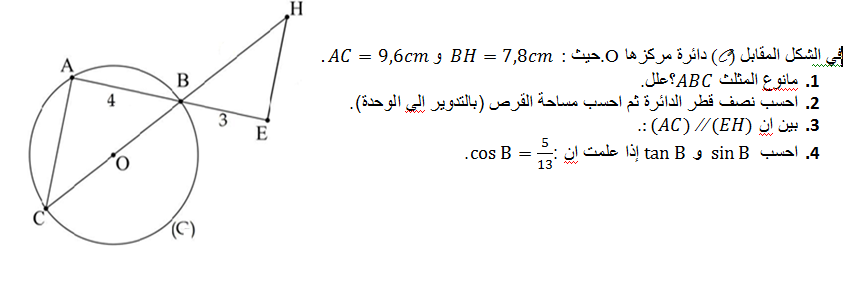 المسألــــــــــــــــــة:           الشكل التالي يمثل حديقة لبائع أزهار مكونة من قطعتين   مربعة الشكل طول ضلعها     و  مثلث قائم فيC .  حيث  (  وحدة الطول هي المتر).خصصت القطعة (1) لزرع الورد الأبيض والقطعة (2) لزرع الورد الأحمر.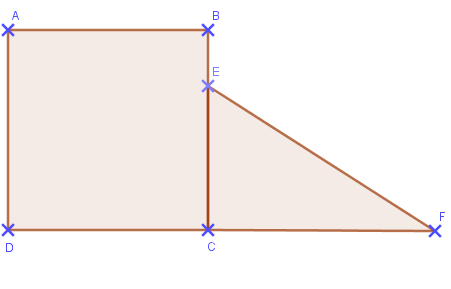 الجزء () :عبر عن  مساحة  بدلالة  ثم احسب  من اجل   .نفرض أن :   .    عبر عن  مساحة المثلث  بدلالة .لتكن     تحقق أن : احسب A من اجلتعطي النتيجة على شكل  .اوجد قيمة  حتى تكون مساحة القطعة   تساوي :   الجزء () :       أنتجت هذه الحديقة   وردة بيضاء و وردة حمراء, أراد هذا البائع أن يكون أكبر عدد من الباقات متساوية  في عدد  الورود البيضاء وعدد الورود الحمراء .ساعد هذا البائع في إيجاد عدد الباقات التي يمكن تكوينها.مع التوضيحما هو عدد الورود البيضاء وعدد الورود الحمراء في كل باقة.هل العددان و أوليان فيمابينهما ؟علل ذلك.Belhocine : https://prof27math.weebly.com/